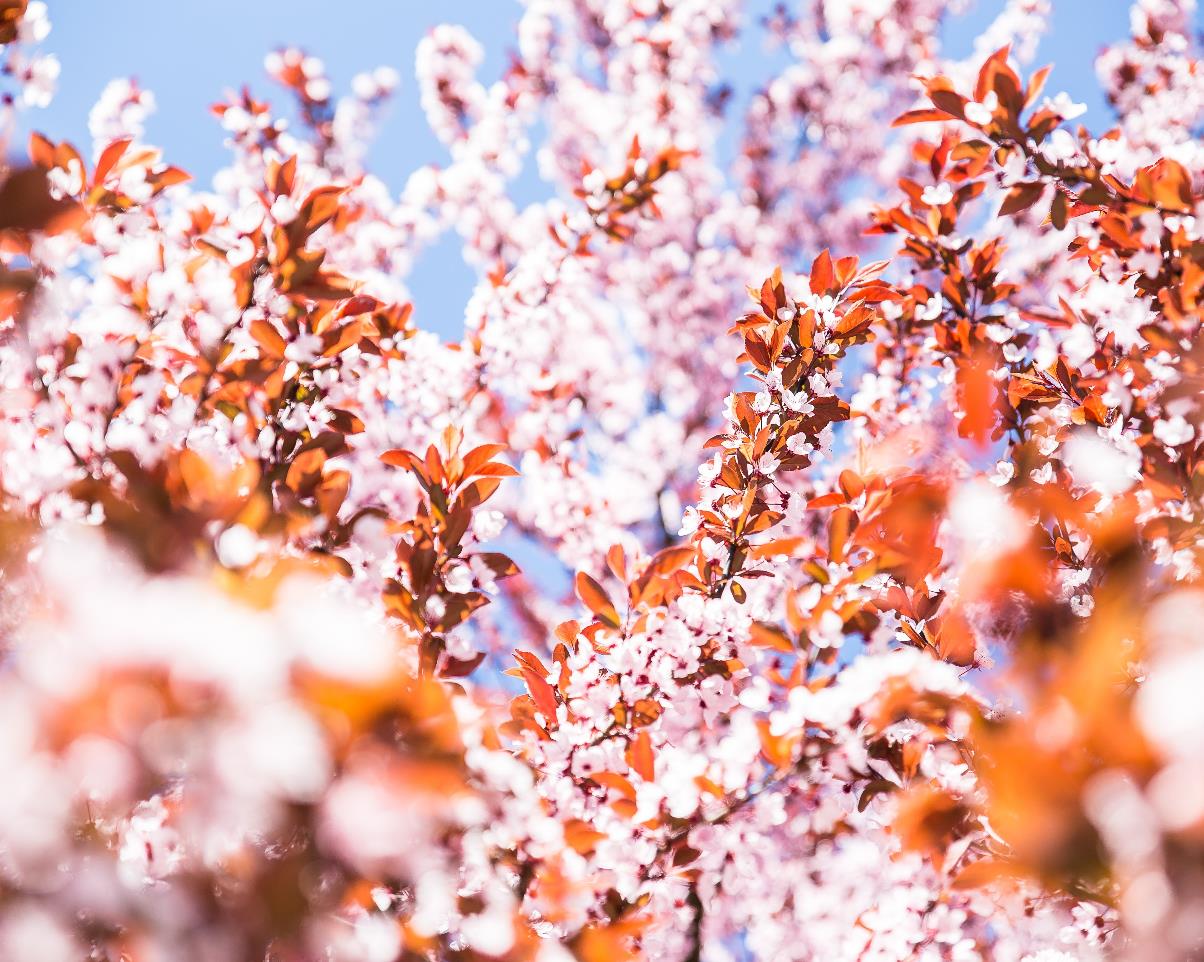 Teljességet, boldogságot, ugyanakkor megannyi bonyodalmat és problémát is hoz a mesehősök életébe a szerelem. Hőseinknek útelágazásokban kell a jó irányt választani, boszorkányok eszén túljárni vagy éppen sárkányokkal kell megküzdeni a szerelmükért. Hosszú az út a találkozástól a beteljesülésig, és nem is éppen könnyű feladat! Talán éppen így van ez az életben is...A mesékkel való munka során a szerelem és a párkapcsolat témáját boncolgatjuk, hogy a mesék bölcsességét megértve új nézőpontokat és inspirációt kapjunk saját életünkhöz. A sajátélményű kiscsoportos foglalkozásra szeretettel várunk mindenkit, aki szívesen merülne el   a mesék és önmaga belső világában; azok jelentkezését is várjuk, akik segítő szakemberként érdeklődnek az Antalfai Márta által kidolgozott Kincskereső Meseterápia módszere iránt.Időpontok (minden jelzett napon 10.00-14.00): 2023. június 11., július 9., július 30., augusztus 27., szeptember 10., október 8.Helyszín: Lelki Egészségvédő Alapítvány, 1149 Budapest, Bosnyák tér 17. fsz. 2. (kapucsengő: LEA)Csoportlétszám: 8 főA 24 órás önismereti csoport teljes díja 60.000 Ft, mely befizethető egy összegben, vagy két egyenlő részletben a következő összegek és határidők betartásával:részlet: 30.000 Ft. 2023. június 8.részlet: 30.000 Ft. 2023. július 6.Bankszámlaszám: 10405004-49545051-50511049Az önismereti csoport díjának befizetése kizárólag banki átutalással, vagy K&H banki készpénzbefizetéssel történik a Lelki Egészségvédő Alapítvány számlájára. A közlemény rovatban kérjük feltüntetni a csoportvezető nevét, valamint ha nem a jelentkező nevéről érkezik az utalás, akkor közleményként kérjük beírni a jelentkező nevét is. Az utalás beérkezését a „FIZETVE” megjegyzéssel kiállított számla 8 napon belüli megküldésével jelezzük vissza.Jelentkezési határidő: 2023. június 8.A csoportot vezeti: Berki Barbara, a  Kincskereső Meseterápia Módszerével dolgozó meseterapeutaJelentkezni lehet e-mailben: lea.pszichologia@gmail.com címre küldött jelentkezési lappala lap letölthető: http://lelkiegeszsegert.hu/onismereti-csoportok.htmlAdminisztratív információ: Herczeg Andrea +36 30 702 1779 (H-P 11-15), vagy a fenti e-mail címenSzakmai információ: Berki Barbara +36 30 562 99 15Érdekelnek a mesék és szeretnél többet tudni a szerelemről és a párkapcsolatról? Inspirációra vágysz? Változtatnál?Várunk szeretettel!Kincskereső Meseterápia módszerével dolgozó önismereti csoportjúnius 11-től 3 hetente vasárnap 10-14 óráigLelki Egészségvédő Alapítvány 1149 Budapest Bosnyák tér 17. fsz. 2 lea.pszichologia@gmail.com